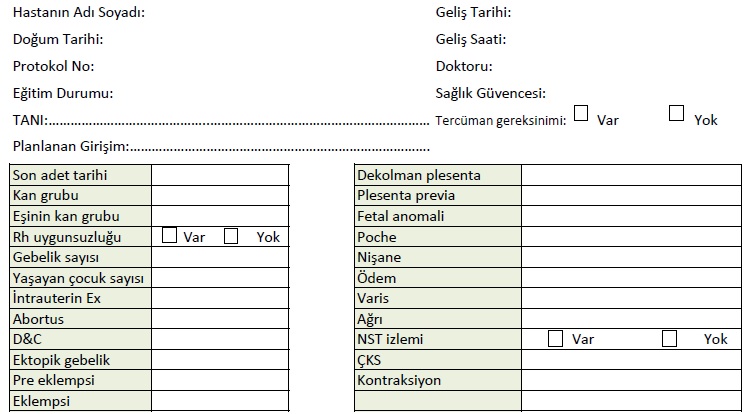 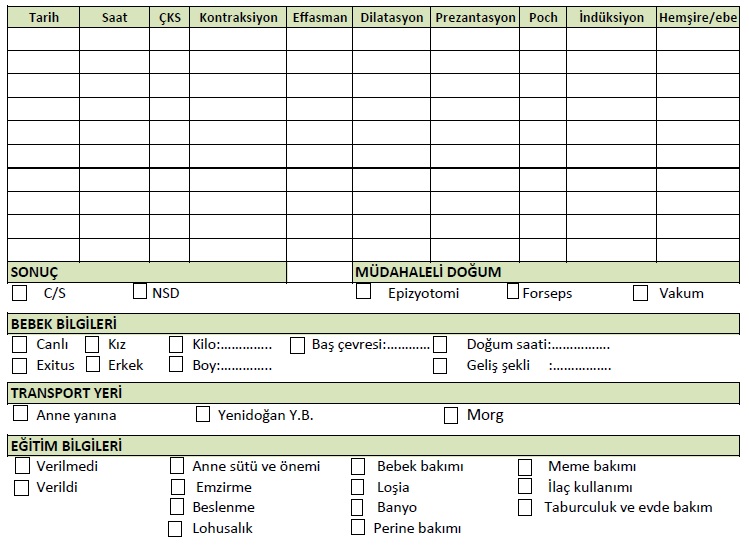 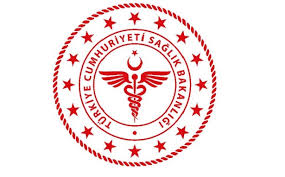 SAVUR PROF. DR. AZİZ SANCAR İLÇE DEVLET HASTANESİGEBE İZLEM FORMUSAVUR PROF. DR. AZİZ SANCAR İLÇE DEVLET HASTANESİGEBE İZLEM FORMUSAVUR PROF. DR. AZİZ SANCAR İLÇE DEVLET HASTANESİGEBE İZLEM FORMUSAVUR PROF. DR. AZİZ SANCAR İLÇE DEVLET HASTANESİGEBE İZLEM FORMUSAVUR PROF. DR. AZİZ SANCAR İLÇE DEVLET HASTANESİGEBE İZLEM FORMUSAVUR PROF. DR. AZİZ SANCAR İLÇE DEVLET HASTANESİGEBE İZLEM FORMUSAVUR PROF. DR. AZİZ SANCAR İLÇE DEVLET HASTANESİGEBE İZLEM FORMUSAVUR PROF. DR. AZİZ SANCAR İLÇE DEVLET HASTANESİGEBE İZLEM FORMU KODUDH.FR.05YAYIN TARİHİ21.11.2019REVİZYON TARİHİ 06.01.2022REVİZYON NO01SAYFA SAYISI 01